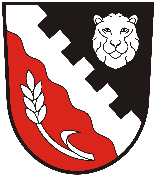 VÝSLEDKY VOLEB DO SENÁTU 2022 – 2. KOLOCelkový počet hlasů	 	          			59 hlasůIng. Jaromír Strnad					32 hlasůMUDr. Bohuslav Procházka                		 27  hlasů